Управління освіти і науки Сумської міської ради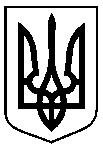 Комунальна установа Сумська загальноосвітня школа І-ІІІ ступенів №6, м. Суми, Сумської області вул. СКД, буд. 7, м. Суми, 40035,тел. (0542) 36-13-47, е-mail: school6sumy1@ukr.net  Код ЄДРПОУ 14023068  НАКАЗ11.03.2021											№___Про внесення змін до наказу від 24.02.2020 №91 «Про створення комісії з розгляду випадків булінгу (цькування)»У зв’язку з виробничою необхідністю (зміна персонального складу постійно діючої комісії з розгляду випадків булінгу (цькування))НАКАЗУЮ:Внести зміни до наказу від 24.02.2020 №91 «Про створення комісії з розгляду випадків булінгу (цькування)» та викласти п. 1 у такій редакції:«Створити комісію з розгляду випадків булінгу (цькування) у складі:	голова комісії – Новик Людмила Вікторівна, директор закладу освіти;	заступник голови комісії – Акименко Олена Анатоліївна, заступник директора з ВР;	секретар комісії – Шкут Олена Сергіївна, соціальний педагог; 	члени комісії:Лодяний Василь Михайлович, заступник директора з НВР;Співак Тетяна Володимирівна, заступник директора з НВР;Васюкова Світлана Миколаївна, заступник директора з НВР;Капленко Алла Олександрівна, заступник директора з НВР; Головач Ірина Анатоліївна, практичний психолог, Сущенко Вадим Володимирович, головний спеціаліст управління «Служба у справах дітей» Сумської міської ради (за згодою); Ланська Юлія Миколаївна, юрисконсульт Сумського міського центру соціальних служб (за згодою)».Контроль за виконанням наказу залишаю за собою.			Директор			Л.В. Новик      З наказом ознайомлені:				О.А. АкименкоВ.М. Лодяний				Т.В. СпівакС.М. Васюкова				А.О. КапленкоО.С. Шкут					І.А. ГоловачВ.В. Сущенко				Ю.М. Ланська